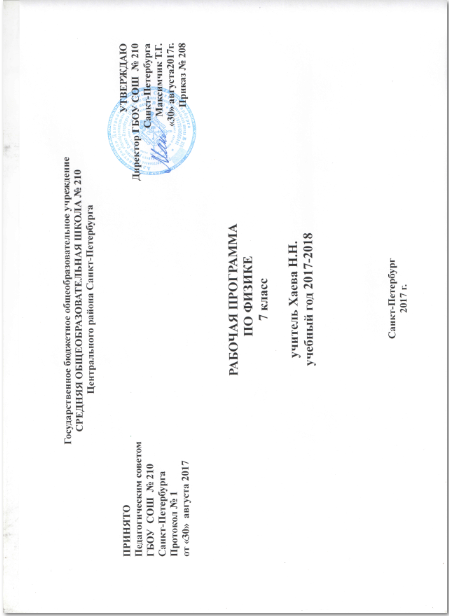 Аннотация к рабочей программе по физике 7 классСведения о программеНастоящая программа составлена на основеПриказа Министерства образования и науки РФ от 17 декабря 2010 г. N 1897 "Об утверждении федерального государственного образовательного стандарта основного общего образования" (с изменениями и дополнениями)примерной государственной программы по физике для основной школы Министерства Образования и науки РФ (М.: Просвещение, 2010 (Стандарты второго поколения).авторской учебной программы по физике для основной школы, 7-9 классы Авторы: А. В. Перышкин, Н. В. Филонович, Е. М. Гутник., Дрофа, 2012УМК  по для 7 – 9  классов для реализации данной авторской программы. физике Данный учебно-методический комплект реализует задачу концентрического принципа построения учебного материала, который отражает идею формирования целостного представления о физической картине мира. Содержание образования соотнесено с Федеральным компонентом государственного образовательного стандарта. Рабочая программа детализирует и раскрывает содержание предметных тем образовательного стандарта, определяет общую стратегию обучения, воспитания и развития учащихся средствами учебного предмета в соответствии с целями изучения физики. Рабочая программа дает распределение учебных часов по разделам курса и последовательность изучения разделов физики с учетом межпредметных и внутрипредметных связей, логики учебного процесса, возрастных особенностей учащихся, определяет набор опытов, демонстрируемых учителем в классе, лабораторных и практических работ, выполняемых учащимися.Учебник «Физика. 7 класс. автор А. В. Перышкин,для общеобразовательных учреждений, входящий в состав УМК по физике для 7-9 классов, рекомендован Министерством образования Российской Федерации (Приказ Минобрнауки России 31 марта 2014 г. № 253  «Об утверждении федеральных перечней учебников, рекомендованных (допущенных) к использованию в образовательном процессе в образовательных учреждениях, реализующих образовательные программы общего образования и имеющих государственную аккредитацию, на 2016/2017 учебный год»)Цели изученияИзучение физики в основной школе направлено на достижение следующих целей:усвоение знаний о фундаментальных физических законах и принципах, лежащих в основе современной физической картины мира; наиболее важных открытиях в области физики, оказавших определяющее влияние на развитие техники и технологии; методах научного познания природы; овладение умениями проводить наблюдения, планировать и выполнять эксперименты, выдвигать гипотезы и строить модели, применять полученные знания по физике для объяснения разнообразных физических явлений и свойств веществ; практического использования физических знаний; оценивать достоверность естественнонаучной информации;развитие познавательных интересов, интеллектуальных и творческих способностей в процессе приобретения знаний и умений по физике с использованием различных источников информации и современных информационных технологий;воспитание убежденности в возможности познания законов природы; использования достижений физики на благо развития человеческой цивилизации; необходимости сотрудничества в процессе совместного выполнения задач, уважительного отношения к мнению оппонента при обсуждении проблем естественнонаучного содержания; готовности к морально-этической оценке использования научных достижений, чувства ответственности за защиту окружающей среды; использование приобретенных знаний и умений для решения практических задач повседневной жизни, обеспечения безопасности собственной жизни, рационального природопользования и охраны окружающей среды.Задачи изученияРабочая программа предусматривает формирование у школьников общеучебных умений и навыков, универсальных способов деятельности и ключевых компетенций.Приоритетами для школьного курса физики на этапе основного общего образования являются формирование:метапредметных компетенций, в том числеПознавательная деятельность:использование для познания окружающего мира различных естественнонаучных методов: наблюдение, измерение, эксперимент, моделирование;формирование умений различать факты, гипотезы, причины, следствия, доказательства, законы, теории;овладение адекватными способами решения теоретических и экспериментальных задач;приобретение опыта выдвижения гипотез для объяснения известных фактов и экспериментальной проверки выдвигаемых гипотез.Информационно-коммуникативная деятельность:владение монологической и диалогической речью. Способность понимать точку зрения собеседника и  признавать право на иное мнение;использование для решения познавательных и коммуникативных задач различных источников информации.Рефлексивная деятельность:владение навыками контроля и оценки своей деятельности, умением предвидеть возможные результаты своих действий:организация учебной деятельности: постановка цели, планирование, определение оптимального соотношения цели и средств.ПОУРОЧНО-ТЕМАТИЧЕСКОЕ ПЛАНИРОВАНИЕ (68ч, 2ч в неделю)№ ур№ урТемаДом.задание1/1.Что изучает физика. Некоторые физические термины. Наблюдения и опытыЧто изучает физика. Некоторые физические термины. Наблюдения и опыты§ 1—32/2.Физические величины. Измерение физических величин. Точность и погрешность измеренийФизические величины. Измерение физических величин. Точность и погрешность измерений§ 4, 53/3.Лабораторная работа № 1Лабораторная работа № 14/4.Физика и техникаФизика и техника§ 65/1Строение вещества.Молекулы. Броуновское движениеСтроение вещества.Молекулы. Броуновское движение§ 7—96/2Лабораторная работа № 2Лабораторная работа № 27/3Движение молекулДвижение молекул§ 108/4Взаимодействие молекулВзаимодействие молекул§ 119/5Агрегатные состояния вещества. Свойства газов, жидкостей и твердых телАгрегатные состояния вещества. Свойства газов, жидкостей и твердых тел§ 12, 1310/6ЗачетЗачет11/1Механическое движение. Равномерное и неравномерное движение.Механическое движение. Равномерное и неравномерное движение.§ 14, 1512/2Скорость. Единицы скорости.Скорость. Единицы скорости.§ 1613/3Расчет пути и времени движенияРасчет пути и времени движения§ 1714/4ИнерцияИнерция§ 1815/5Взаимодействие телВзаимодействие тел§ 1916/6Масса тела. Единицы массы. Измерение массы тела на весахМасса тела. Единицы массы. Измерение массы тела на весах§ 20,2117/7Лабораторная работа № 3Лабораторная работа № 318/8Плотность веществаПлотность вещества§ 2219/9Лабораторная работа № 4Лабораторная работа № 5Лабораторная работа № 4Лабораторная работа № 520/10Расчет массы и объема телапо его плотностиРасчет массы и объема телапо его плотности§ 2321/11Решение задачРешение задач22/12Контрольная работаКонтрольная работа23/13СилаСила§ 2424/14Явление тяготения. Сила тяжести. Сила тяжести на другихпланетахЯвление тяготения. Сила тяжести. Сила тяжести на другихпланетах§ 25, 2625/15Сила упругости. Закон ГукаСила упругости. Закон Гука§ 2726/16Вес тела. Единицы силы. Связь между силой тяжести и массой телаВес тела. Единицы силы. Связь между силой тяжести и массой тела§ 28, 2927/17Динамометр Лабораторная работа№6Динамометр Лабораторная работа№6§ 3028/18. Сложение двух сил, направленных по одной прямой. Равнодействующая сил.. Сложение двух сил, направленных по одной прямой. Равнодействующая сил.§ 3129/19Сила трения. Трение покояСила трения. Трение покоя§ 32, 3330/20Трение в природе и технике Лабораторная работа № 7Трение в природе и технике Лабораторная работа № 7§ 3431/21Решение задачРешение задач32/22Контрольная работаКонтрольная работа33/1Давление.Единицы давленияДавление.Единицы давления§ 3534/2Способыуменьшения и увеличения давленияСпособыуменьшения и увеличения давления§ 3635/3Давление газаДавление газа§ 3736/4Передача давления жидкостями и газами. Закон ПаскаляПередача давления жидкостями и газами. Закон Паскаля§ 3837/5Давление в жидкости и газе.Расчет давления жидкости на дно и стенки сосудаДавление в жидкости и газе.Расчет давления жидкости на дно и стенки сосуда§ 39, 4038/6Решение задачРешение задач39/7Сообщающиеся сосудыСообщающиеся сосуды§ 4140/8Вес воздуха. Атмосферное давлениеВес воздуха. Атмосферное давление§ 42, 4341/9Измерение атмосферного давления. Опыт ТорричеллиИзмерение атмосферного давления. Опыт Торричелли§ 4442/10Барометр- анероид. Атмосферное давление на различных высотахБарометр- анероид. Атмосферное давление на различных высотах§ 45, 4643/11МанометрыМанометры§ 4744/12Поршневой жидкостный насос. Гидравлический прессПоршневой жидкостный насос. Гидравлический пресс§ 48,4945/13Действие жидкости и газа на погруженное в нихтелоДействие жидкости и газа на погруженное в нихтело§ 5046/14Закон АрхимедаЗакон Архимеда§ 5147/15Лабораторная работа № 8Лабораторная работа № 848/16Плавание телПлавание тел§ 5249/17Решение задачРешение задач50/18Лабораторная работа № 9Лабораторная работа № 951/19Плавание судов. ВоздухоплаваниеПлавание судов. Воздухоплавание§ 53, 5452/20Решение задачРешение задач53/21ЗачетЗачет54/1Механическая работа. Единицы работыМеханическая работа. Единицы работы§ 5555/2Мощность. Единицы мощностиМощность. Единицы мощности§ 5656/3Простые механизмы. Рычаг. Равновесие сил на рычагеПростые механизмы. Рычаг. Равновесие сил на рычаге§ 57, 5857/4Момент силыМомент силы§ 5958/5Рычаги в технике, быту и природе Лабораторная работа№10Рычаги в технике, быту и природе Лабораторная работа№10§ 6059/6Блоки. «Золотое правило» механикиБлоки. «Золотое правило» механики§ 61, 6260/7Решение задачРешение задач61/8Центр тяжести телаЦентр тяжести тела§ 6362/9Условия равновесия телУсловия равновесия тел§ 6463/10Коэффициент полезного действия механизмовЛабораторная работа № 11Коэффициент полезного действия механизмовЛабораторная работа № 11§ 6564/11Энергия. Потенциальная и кинетическая энергияЭнергия. Потенциальная и кинетическая энергия§ 66, 6765/12Превращение одного вида механической энергии в другойПревращение одного вида механической энергии в другой§ 6866/13ЗачетЗачет67ПовторениеПовторение68ПовторениеПовторение